附件1：《申请表Ⅰ》样式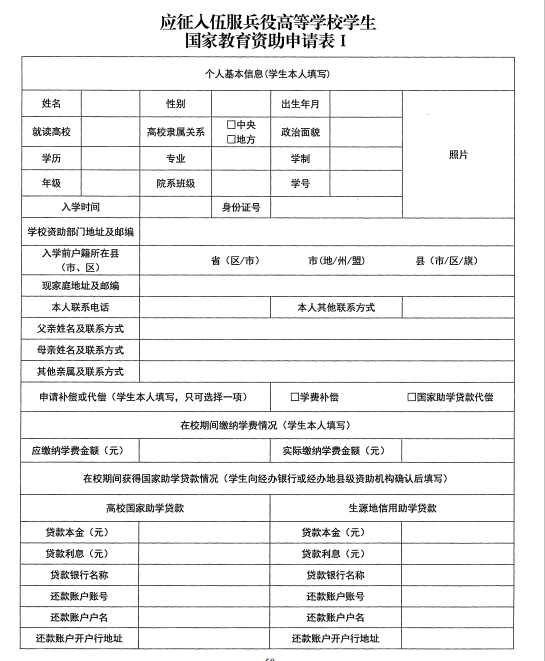 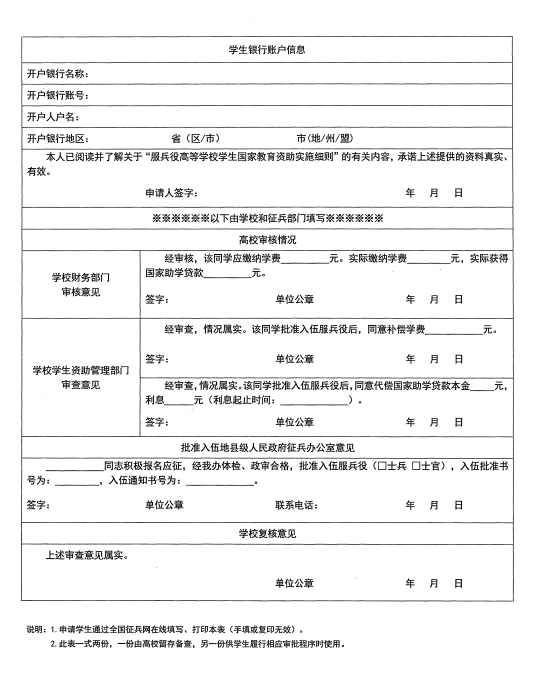 附件2：《申请表Ⅱ》样式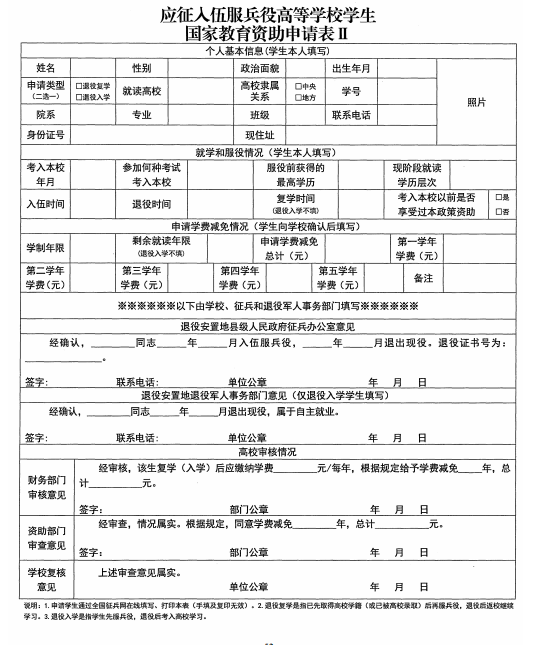 